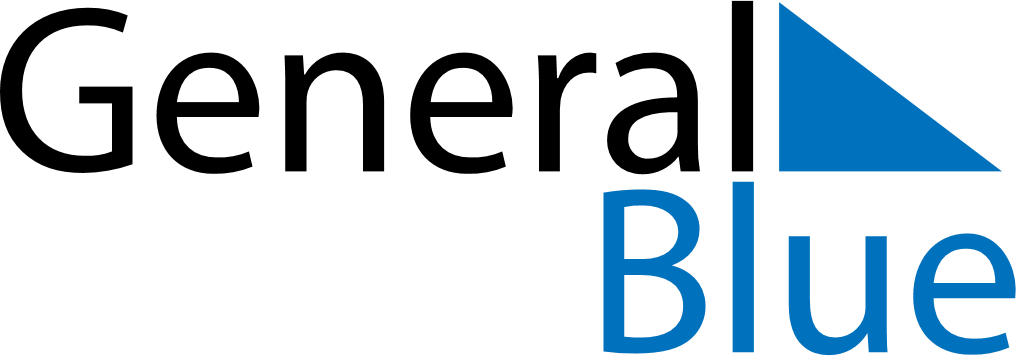 June 2022June 2022June 2022June 2022ParaguayParaguayParaguaySundayMondayTuesdayWednesdayThursdayFridayFridaySaturday12334567891010111213141516171718Chaco Armistice19202122232424252627282930